Приложение № 1 к решению Обнинского городскогоСобрания «О внесении изменений и дополнений в Правила землепользования и застройки муниципального образования «Город Обнинск» от 27.02.2024 №03-51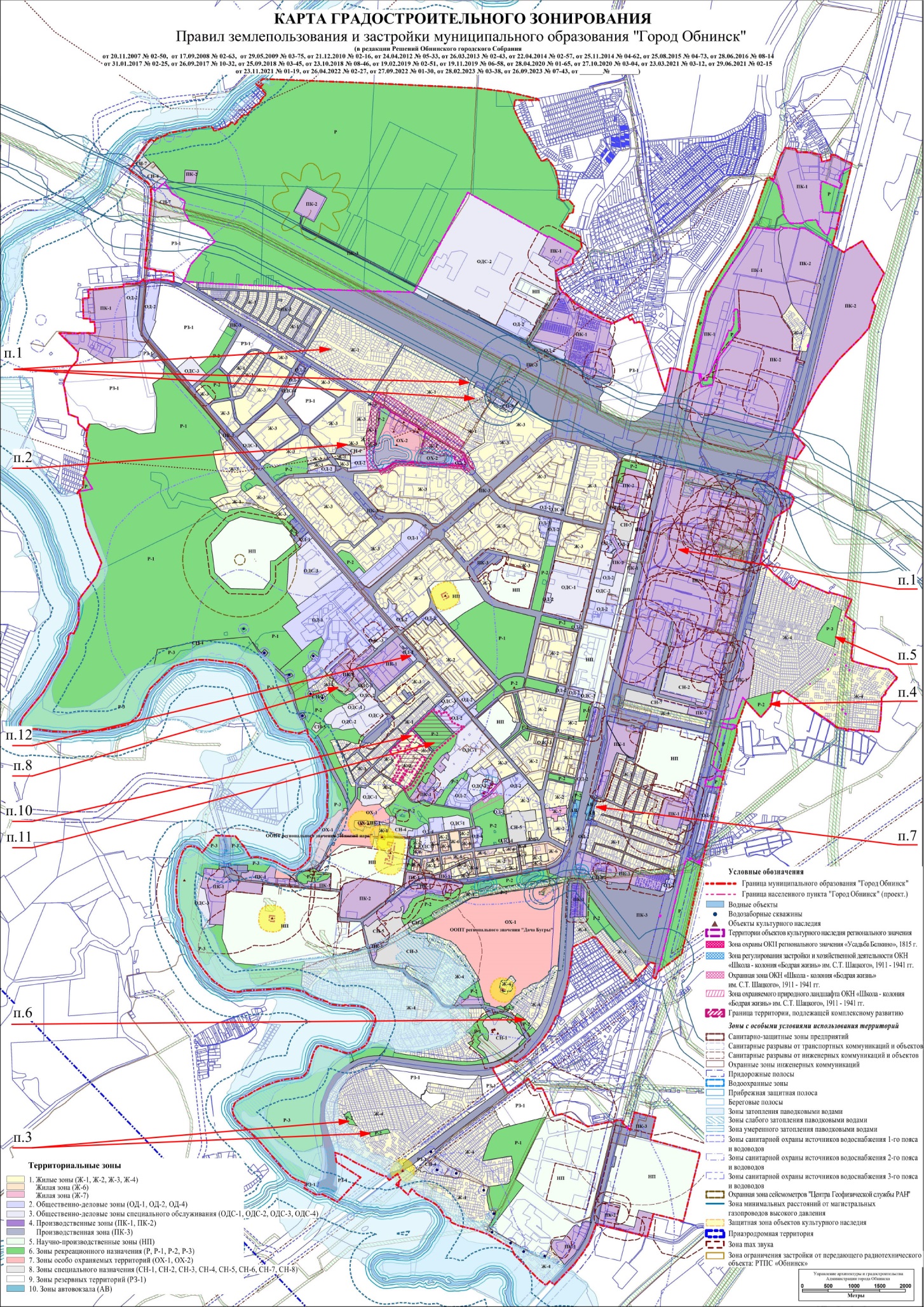 